SeaTac Airport SmartTrash Compactor Key Request Form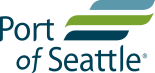 Instructions:Fill out form, edit text/options in BLUE fontAttach form as a Word document (do NOT PDF) to an email and send to AVUtil@portseattle.orgYou will receive an email response with a location along with date and time to pick up the new keys*Note a charge per key may be applied. Reference the current tariff documents for cost per key.  Date of Request: Date of Request: Company Name: Company Name: Company Name: POS Account #: 
See POS invoice, or agreement contract.POS Account #: 
See POS invoice, or agreement contract.Contact Name: Contact Name: Contact Name: POS Account #: 
See POS invoice, or agreement contract.POS Account #: 
See POS invoice, or agreement contract.Email: Email: Email: Number of Keys: Number of Keys: Phone: Phone: Phone: Do you have an active Ground Service Provider Agreement or Lease Agreement with the Port permitting you to use the compactors? [] Click text, and press down arrow to select Yes.Do you have an active Ground Service Provider Agreement or Lease Agreement with the Port permitting you to use the compactors? [] Click text, and press down arrow to select Yes.Do you have an active Ground Service Provider Agreement or Lease Agreement with the Port permitting you to use the compactors? [] Click text, and press down arrow to select Yes.Do you have an active Ground Service Provider Agreement or Lease Agreement with the Port permitting you to use the compactors? [] Click text, and press down arrow to select Yes.Do you have an active Ground Service Provider Agreement or Lease Agreement with the Port permitting you to use the compactors? [] Click text, and press down arrow to select Yes.Select Compactors for Use:
Change compactor setting from “false” to “true” to activate individual compactor access.Select Compactors for Use:
Change compactor setting from “false” to “true” to activate individual compactor access.Select Compactors for Use:
Change compactor setting from “false” to “true” to activate individual compactor access.Select Compactors for Use:
Change compactor setting from “false” to “true” to activate individual compactor access.Select Compactors for Use:
Change compactor setting from “false” to “true” to activate individual compactor access.[] All Compactors  *Only select customers will be allowed access to all compactors.[] All Compactors  *Only select customers will be allowed access to all compactors.[] All Compactors  *Only select customers will be allowed access to all compactors.[] All Compactors  *Only select customers will be allowed access to all compactors.Tenant Use Only[] Service Tunnel Recycle[] Service Tunnel Trash[] CT North Recycle[] CT North Trash[] CT South Recycle[] CT South Trash[] S6 Recycle[] S6 TrashTenant Use Only[] Service Tunnel Recycle[] Service Tunnel Trash[] CT North Recycle[] CT North Trash[] CT South Recycle[] CT South Trash[] S6 Recycle[] S6 TrashAirfield Use Only[] A10 Recycle[] A10 Trash[] B8 Recycle[] B8 Trash[] C1 Recycle[] C1 Trash [] S16 Recycle[] S16 TrashCombined Use[] Conc. A Load Dock Recycle[] Conc. A Load Dock Trash[] D11 Recycle[] D11 Trash[] N10 Recycle[] N10 Trash The section below is to be filled out by POS AV Utility Department.Date Key(s) Issued:  Billing Period:  Charge Customer:  []Charge Amount:  Keys Assigned:  Notes:  